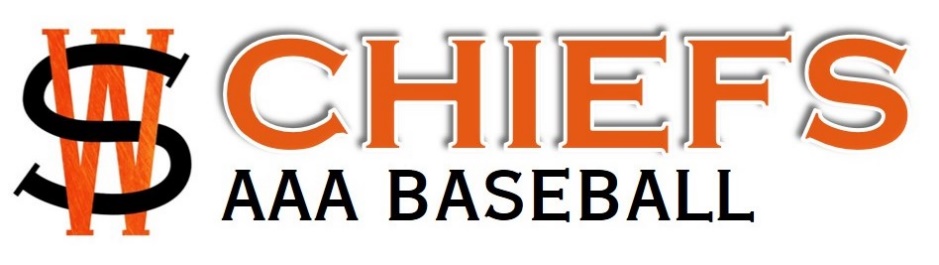 13U 2019 SeasonImportant DatesLeague play starts: April 30thSt. James Tournament: June 7-9thGrand Forks Tournament (All Star): June 21-23League play ends: July 11th (approx)Waba Playoffs: July 20-25th (approx) (Round Robin Schedule)18U AAA Provincials at Charleswood Place (Chiefs families to volunteer): July 26-28th Provincials**: August 2nd-4th  ST. James Optimist ParkWesterns (Provincial Champion and Finalist only): Aug 15-18th Cloverdale, BCTournament HotelsST. James TournamentJune 7-9/19 No Hotels neededGrand Forks Domenick Palmiscno Memorial TournamentJune 21-23/19Best Western Harvest Inn3350 32nd Ave S, Grand Forks, ND1-701-775-5000$115 US$ a night before taxesBooking Group: Winnipeg South Chiefs Deadline to book: June 14/19Check in Friday June 21; Check out Sunday, June 2315 Double Queen Rooms booked; Requested away from the pool area**Provincials Format Change for 2019: All AAA teams in MB will attend2 tier TournamentTier 1 -- 3 WABA Teams/5 Rural TeamsTier 2 – 3-5 remaining teamsTier Ranking based on WABA city playoffs